TVE1 TELEDIARIO (TELEVISIÓN ESPAÑOLA) 2009-03-02 (21-00)Modo de visualización recomendadoSe recomienda visualizar este documento en el modo ”Diseño web” de Word, con el “Panel de navegación” activado que facilita la presentación simultánea del índice del informe tanto como el acceso inmediato a cualquiera de sus partes. Para ello, en la “Cinta de Opciones” de Word debe seleccionarse la pestaña “Vista” y, a continuación, el icono “Diseño web” y la casilla de verificación “Panel de Navegación” tal y como lo muestra el siguiente gráfico: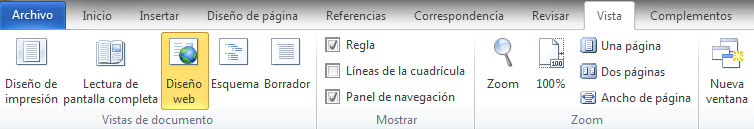 FICHAS DEL INFORMATIVO00-00-00-00 SE Cabecera00-00-00-00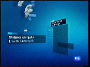 00-00-10-12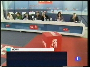 00-00-10-12 IN portada MOVIMIENTOS TRAS LAS ELECCIONES #ee00-00-10-1200-00-11-03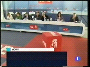 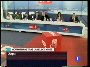 PSOE Valenciano/PSOE Pajín/PSOE Blanco/PSOE Zapatero/PSOE  Chaves/PSOE Caldera/PSOELorenzo Milá: Esta jornada post-electoral es/00-00-12-12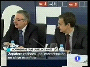 MOVIMIENTOS TRAS LAS ELECCIONES. ZAPATERO/PSOE RECHAZA UNA INTERPRETACIÓN EN CLAVE ESPAÑOLA  PSOE Blanco/PSOE Zapatero/PSOELorenzo Milá: día de análisis de los resultados. El presidente del Gobierno (Zapatero/PSOE) ha felicitado al PP/00-00-15-18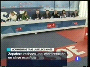 MOVIMIENTOS TRAS LAS ELECCIONES ZAPATERO/PSOE RECHAZA UNA INTERPRETACIÓN EN CLAVE ESPAÑOLA PSOE Valenciano/PSOE Pajín/PSOE Blanco/PSOE Zapatero/PSOE  Chaves/PSOE zzz/PSOE Caldera/PSOELorenzo Milá: por su victoria en Galicia y a los socialistas vascos (PSE PSOE)/00-00-18-0500-00-21-0500-00-24-12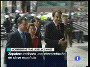 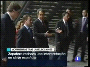 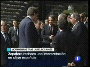 MOVIMIENTOS TRAS LAS ELECCIONES ZAPATERO/PSOE RECHAZA UNA INTERPRETACIÓN EN CLAVE ESPAÑOLA Zapatero/PSOELorenzo Milá: por su avance. Sin embargo, Rodriguez Zapatero/PSOE ha rechazado una interpretación en clave nacional.00-00-25-16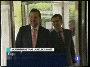 00-00-25-16 IN portada MOVIMIENTOS TRAS LAS ELECCIONES #ee00-00-25-1600-00-27-1000-00-27-15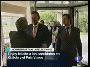 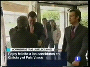 MOVIMIENTOS TRAS LAS ELECCIONES RAJOY/PP FELICITA A LOS CANDIDATOS EN GALICIA Y EL PAÍS VASCO Rajoy/PP Feijóo/PP Lorenzo Milá: El presidente del PP, Mariano Rajoy/PP, ha ido hoy a Galicia para felicitar al futuro presidente gallego/00-00-30-24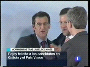 MOVIMIENTOS TRAS LAS ELECCIONES RAJOY/PP FELICITA A LOS CANDIDATOS EN GALICIA Y EL PAÍS VASCO Rajoy/PP Feijóo/PP Rueda/PPLorenzo Milá: Alberto Núñez Feijóo/PP y también /00-00-33-06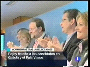 00-00-33-06 IN portada MOVIMIENTOS TRAS LAS ELECCIONES #dd #o100-00-33-06MOVIMIENTOS TRAS LAS ELECCIONES RAJOY/PP FELICITA A LOS CANDIDATOS EN GALICIA Y EL PAÍS VASCO Oyarzabal/PP Cospedal/PP Rajoy/PP Basagoiti/PP Quiroga/PP PPLorenzo Milá: al País Vasco. Hoy todos en el PP han elogiado a Rajoy/PP/00-00-36-16 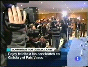 MOVIMIENTOS TRAS LAS ELECCIONES RAJOY/PP FELICITA A LOS CANDIDATOS EN GALICIA Y EL PAÍS VASCOLorenzo Milá: que sí hace esa lectura nacional/00-00-38-0500-00-42-20 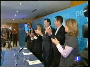 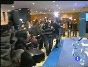 Oyarzabal/PP Cospedal/PP Rajoy/PP Basagoiti/PP Quiroga/PP PPLorenzo Milá: y que el resultado de Galicia refuerza el Partido (PP).00-00-43-21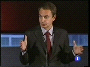 00-00-43-21 IN portada Análisis Zapatero #ee00-00-43-21Zapatero/PSOEZapatero/PSOE: "La democracia es ante todo un principio de sistema que respeta los ciudadanos. No me parece conveniente, interpretar lo que los ciudadanos han querido decir en las urnas".00-00-57-17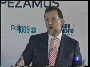 00-00-57-17 IN portada Análisis Rajoy #ee00-00-57-17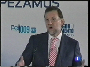 FEIJÓO/PP Rajoy/PP PP CHEGOU O MOMENTORajoy/PP: " Este es un extraordinario triunfo para el Partido Popular de Galicia (PP), pero también es muy importante para el Partido Popular (PP) de toda España"00-01-04-14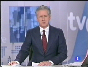 00-01-04-14 IN portada DIMISIÓN TOURIÑO #ee00-01-04-14 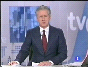 Lorenzo Milá: Muy buenas noches. Tras la victoria del PP en Galicia del actual Presidente en funciones de la Xunta, Emilio Pérez Touriño/PSOE- PSG, dimite como secretario general de los socialistas PSOE y abre la puerta a una nueva etapa.00-01-15-13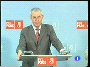 PSG PSOE Touriño/PSOETouriño/PSOE- PSG: "He tenido que asumir/00-01-17-14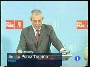 EMILIO PÉREZ TOURIÑO/PSOE PSOE Touriño/PSOETouriño/PSOE- PSG: y quiero asumir la responsabilidad de los resultados/00-01-21-26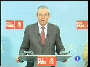 PSG PSOE Touriño/PSOETouriño/PSOE-  y por lo tanto, a mi dimisión irrevocable".00-01-24-08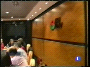 00-01-24-08 IN portada PRIMERAS REUNIONES EN EL PAÍS VASCO #dd #o100-01-24-08PRIMERAS REUNIONES EN EL PAIS VASCO EAJ PNVLorenzo Milá: En el País Vasco/00-01-27-24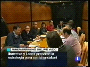 PRIMERAS REUNIONES EN EL PAIS VASCO IBARRETXE/PNV Y LÓPEZ/PSOE PREPARAN LA ESTRATEGIA PARA SER LEHENDAKARI Gerenabarrena/PNV Ibarretxe/PNV Egibar/PNV zzz/PNV zzz/PNV zzz/PNV zzz/PNV Greaves/PNV Urkullu/PNV Ortuzar/PNV Aguirrebengoa/PNVLorenzo Milá: primeras reuniones para saber/00-01-28-21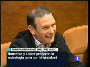 PRIMERAS REUNIONES EN EL PAIS VASCO IBARRETXE/PNV Y LÓPEZ/PSOE PREPARAN LA ESTRATEGIA PARA SER LEHENDAKARI Ibarretxe/PNVLorenzo Milá: por dónde irán las  negociaciones para formar Gobierno. 00-01-30-2700-01-32-07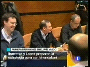 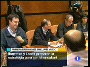 PRIMERAS REUNIONES EN EL PAIS VASCO IBARRETXE/PNV Y LÓPEZ/PSOE PREPARAN LA ESTRATEGIA PARA SER LEHENDAKARI Gerenabarrena/PNV Ibarretxe/PNV Egibar/PNV Ortuzar/PNV zzz/PNVLorenzo Milá: Ibarretxe/PNV y Patxi López/PSOE como saben/00-01-33-12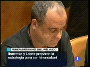 PRIMERAS REUNIONES EN EL PAIS VASCO IBARRETXE/PNV Y LÓPEZ/PSOE PREPARAN LA ESTRATEGIA PARA SER LEHENDAKARI Egibar/PNVLorenzo Milá: quieren ser Lehendakari. El PNV/00-01-34-22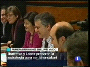 PRIMERAS REUNIONES EN EL PAIS VASCO IBARRETXE/PNV Y LÓPEZ/PSOE PREPARAN LA ESTRATEGIA PARA SER LEHENDAKARI Urkullu/PNV Ortuzar/PNV Greaves/PNV zzz/PNV zzz/PNV zzz/PNVLorenzo Milá: ha reunido hoy a su ejecutiva y como fuerza más votada, reivindica liderar la negociación, 00-01-38-27 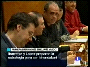 PRIMERAS REUNIONES EN EL PAIS VASCO IBARRETXE/PNV Y LÓPEZ/PSOE PREPARAN LA ESTRATEGIA PARA SER LEHENDAKARI Gerenabarrena/PNV Ibarretxe/PNV Egibar/PNV zzz/PNV zzz/PNVLorenzo Milá: sin embargo/ 00-01-40-22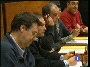 Gerenabarrena/PNV Ibarretxe/PNV Egibar/PNV zzz/PNV zzz/PNV zzz/PNVLorenzo Milá: no suma la mayoría. 00-01-41-1100-01-44-07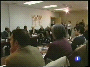 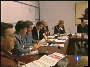 PRIMERAS REUNIONES EN EL PAIS VASCO López/PSOE Ares/PSOE Eguiguren/PSOE Celaá/PSOE Prieto/PSOE Tontxu/PSOE Madina/PSOE zzz/PSOE zzz/PSOE zzz/PSOE zzz/PSOELorenzo Milá: con sus socios nacionalistas. Los socialistas (PSOE)/00-01-45-10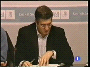 PRIMERAS REUNIONES EN EL PAIS VASCO PSE PSOE López/PSOELorenzo Milá: con los mejores resultados hasta ahora en el País Vasco, han dado vía libre/00-01-48-09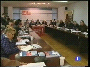 PRIMERAS REUNIONES EN EL PAIS VASCO PSE PSOE Celaá/PSOE Eguiguren/PSOE López/PSOE Ares/PSOE Prieto/PSOE Pastor-josé/PSOE Tontxu/PSOE Madina/PSOE zzz/PSOE zzz/PSOE zzz/PSOE zzz/PSOELorenzo Milá: a Patxi López/PSOE para negociar el cambio en el Gobierno./00-01-50-1100-01-52-0400-01-53-07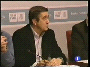 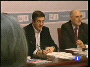 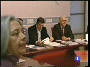 PRIMERAS REUNIONES EN EL PAIS VASCO PSE PSOE zzz/PSOE Eguiguren/PSOE López/PSOE Ares/PSOE Lorenzo Milá: De momento el PP y la formación de Rosa Díez/UPD ya le han tendido la mano.00-01-55-18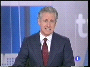 00-01-55-18 IN portada ACCIDENTE EN LA ESTACIÓN DE ESQUÍ    00-01-55-1800-02-19-04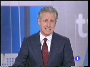 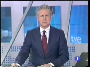 00-02-19-04 IN portada TRES MUERTOS EN LEÓN 00-02-19-0400-02-39-27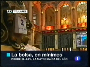 00-02-39-27 IN portada LA BOLSA EN MÍNIMOS 00-02-39-2700-02-54-18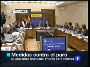 00-02-54-18 IN portada MEDIDAS CONTRA EL PARO #dd00-02-54-18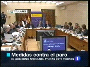 MEDIDAS CONTRA EL PARO EL GOBIERNO PSOE APROBARÁ AYUDAS ESTE VIERNES Corbacho/PSOE Vegara/PSOELorenzo Milá: El Gobierno PSOE aprobará el viernes/00-02-56-12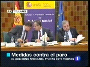 MEDIDAS CONTRA EL PARO EL GOBIERNO PSOE APROBARÁ AYUDAS ESTE VIERNES Corbacho/PSOE Vegara/PSOELorenzo Milá: medidas para que afectados por Eres/00-02-58-20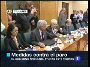 MEDIDAS CONTRA EL PARO EL GOBIERNO PSOE APROBARÁ AYUDAS ESTE VIERNES Lorenzo Milá: recuperen/00-03-00-17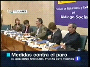 MEDIDAS CONTRA EL PARO EL GOBIERNO PSOE APROBARÁ AYUDAS ESTE VIERNES Lorenzo Milá: entre tres o cuatro meses de prestación por desempleo/00-03-02-18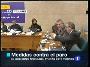 MEDIDAS CONTRA EL PARO EL GOBIERNO PSOE APROBARÁ AYUDAS ESTE VIERNES Lorenzo Milá: También habrá ayudas para las empresas que contraten 00-03-05-01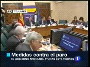 MEDIDAS CONTRA EL PARO EL GOBIERNO PSOE APROBARÁ AYUDAS ESTE VIERNES Corbacho/PSOE Vegara/PSOELorenzo Milá: a parados. Sindicatos y empresarios/00-03-06-27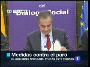 MEDIDAS CONTRA EL PARO EL GOBIERNO PSOE APROBARÁ AYUDAS ESTE VIERNES Corbacho/PSOELorenzo Milá: reunidos hoy con el Ministro Corbacho/PSOE/00-03-09-00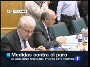 MEDIDAS CONTRA EL PARO EL GOBIERNO PSOE APROBARÁ AYUDAS ESTE VIERNESLorenzo Milá: las ven suficientes.00-03-14-12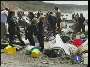 00-03-14-12 IE portada Ballenas 00-03-14-1200-03-38-14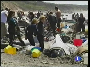 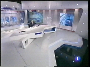 00-03-38-14 SE Segmentos de continuidad 00-03-38-1400-03-41-19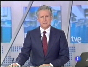 00-03-41-19 IN DIMISION DE TOURIÑO #ee00-03-41-19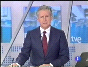 Lorenzo Milá: Los resultados electorales, como les adelantábamos, se han cobrado la primera víctima política en el líder de los socialistas gallegos PSOE y todavía presidente de la Xunta en funciones, Emilio Pérez Touriño/PSOE, que ha presentado esta mañana su renuncia irrevocable. Cristina Olea, ¿qué va a ocurrir ahora?00-03-58-2600-04-00-18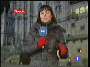 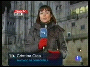 Reportera: Pues ahora en los próximos días los socialistas gallegos (PSOE) constituirán una gestora, que será la encargada de convocar, de organizar un congreso extraordinario del que saldrá el sustituto de/00-04-06-23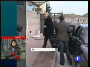 Touriño/PSOE- PSGReportera: Emilio Pérez Touriño/PSOE/00-04-10-14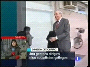 DIMISIÓN DE TOURIÑO/PSOE- PSG UNA GESTORA DIRIGIRÁ A LOS SOCIALISTAS GALLEGOS PSG PSOE Touriño/PSOE- PSG Barcón/PSOEReportera: y Touriño/PSOE- PSG después de 11 años como Secretario General del /00-04-12-0800-04-13-15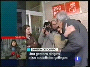 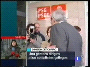 DIMISIÓN DE TOURIÑO/PSOE- PSG UNA GESTORA DIRIGIRÁ A LOS SOCIALISTAS GALLEGOS PSG PSOE Touriño/PSOE- PSG Reportera: partido en Galicia, es ahora ya un militante de a pie. 00-04-16-05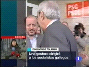 DIMISIÓN DE TOURIÑO/PSOE- PSG UNA GESTORA DIRIGIRÁ A LOS SOCIALISTAS GALLEGOS PSG PSOE Touriño/PSOE- PSG  Varela-sánchez/PSOEUn militante animoso, entusiasta y combativo como él mismo ha dicho pero ya un militante más. 00-04-19-26 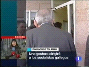 Touriño/PSOE- PSG PSOEY sobre si ocupará su escaño en el Parlamento gallego, ha dicho que ni siquiera ha tenido tiempo de pensarlo porque no es una de sus preocupaciones inmediatas.00-04-28-24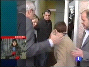 Touriño/PSOE- PSG  Varela-sánchez/PSOE Barcón/PSOE PSOE00-04-29-19 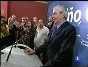 TOURIÑO/PSOE- PSG Touriño/PSOE- PSG zzz/PSOE zzz/PSOE zzz/PSOE zzz/PSOELocutor: La decisión de dimitir la tomó anoche. Sin embargo/00-04-32-22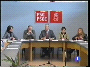 PSG PSOE  zzz/PSOE Varela-sánchez/PSOE Touriño/PSOE- PSG Barcón/PSOE zzz/PSOE Locutor: la ha hecho pública esta mañana después de/00-04-35-16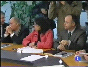 zzz/PSOE zzz/PSOE zzz/PSOE Locutor: comunicársela a sus compañeros.00-04-36-28 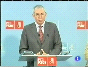 PSG PSOE Touriño/PSOE- PSGTouriño/PSOE- PSG: "Quiero asumir 00-04-38-02 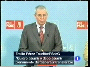 EMILIO PÉREZ TOURIÑO/PSOE- PSG PSG PSOE Touriño/PSOE- PSGTouriño/PSOE- PSG: y debo asumir plenamente de manera intransferible y personal, 00-04-41-15 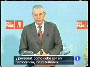 PSG PSOE Touriño/PSOE- PSGTouriño/PSOE- PSG: como debe ser en democracia, los resultados de ayer."00-04-45-10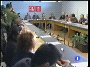 PSG PSOE Touriño/PSOE- PSG Varela-Sánchez/PSOE Barcón/PSOE  zzz/PSOE  zzz/PSOE  zzz/PSOE  zzz/PSOELocutor: Las causas de la derrota/00-04-47-10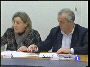 zzz/PSOE  zzz/PSOELocutor: las atribuye a la crisis, a errores de gestión y...00-04-51-14 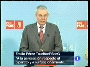 EMILIO PÉREZ TOURIÑO/PSOE- PSG PSG PSOE Touriño/PSOE- PSGTouriño/PSOE- PSG: “La percepción, respecto al bipartito PSOE BNG y a su funcionamiento 00-04-56-13 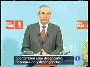 PSG PSOE Touriño/PSOE- PSGTouriño/PSOE- PSG: que también creó desencanto, desconexión y desenganche de una parte de nuestro electorado".00-05-02-1100-05-05-24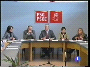 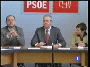 PSG PSOE  zzz/PSOE Varela-sánchez/PSOE Touriño/PSOE- PSG Barcón/PSOE zzz/PSOELocutor: Y asume también su responsabilidad por no haber sabido responder /00-05-06-22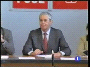 PSG PSOE Touriño/PSOE- PSGLocutor: a la campaña del PP/00-05-07-26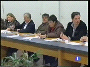 zzz/PSOE zzz/PSOE zzz/PSOE zzz/PSOELocutor: con acusaciones de despilfarro.00-05-10-08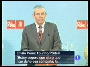 EMILIO PÉREZ TOURIÑO/PSOE PSOE Touriño/PSOETouriño/PSOE- PSG: "Estoy seguro que claro que hizo daño esa campaña/00-05-15-04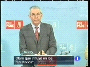 PSOE Touriño/PSOETouriño/PSOE- PSG: la más sucia de la historia de la democracia en Galicia. Claro que influyó en los resultados"00-05-16-21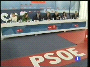 PSOE Valenciano/PSOE  Pajín/PSOE Blanco/PSOE Zapatero/PSOE Chaves/PSOE zzz/PSOE Caldera/PSOE  Locutor: La dirección del PSOE/00-05-17-0300-05-18-16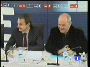 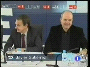 PSOE Zapatero/PSOE Chaves/PSOELocutor: reconoce el trabajo de Touriño/PSOE- PSG00-05-21-04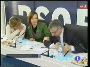 PSOE  Valenciano/PSOE Pajín/PSOE Blanco/PSOE Locutor: Discreparon en la fecha de las elecciones, pero eso, dicen, ya es pasado.00-05-24-18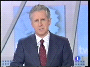 00-05-24-18 IN QUINTANA, DE MOMENTO, SIGUE #ee00-05-24-18Lorenzo Milá: El que de momento no se va es el otro socio del Bipartito gallego PSOE BNG, el nacionalista Nacho Quintana/BNG. La ejecutiva del bloque nacionalista galego (BNG) ha analizado esta tarde los resultados de anoche. Cristina/00-05-36-12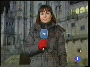 Lorenzo Milá: ¿qué les ha dicho Quintana/BNG a los suyos?00-05-40-06 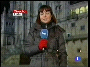 Reportera: Pues Quintana/BNG les ha dicho que a pesar de la evidente decepción por los resultados electorales, el bloque nacionalista/00-05-45-14 00-05-46-24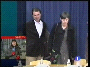 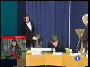 Quintana/BNG Pontón/BNG Rodríguez-sánchez/BNGReportera: galego (BNG), tiene una bonita e importante labor que hacer 00-05-47-29 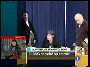 QUINTANA/BNG, DE MOMENTO, SIGUE EL BNG DECIDIRÁ SU ESTRATEGIA EN UN CONSELLO NACIONAL Quintana/BNG Pontón/BNG zzz/BNGReportera: en la oposición. /00-05-48-2200-05-51-29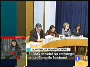 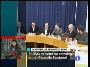 QUINTANA/BNG, DE MOMENTO, SIGUE EL BNG DECIDIRÁ SU ESTRATEGIA EN UN CONSELLO NACIONAL Táboas/BNG Jorquera/BNG Quintana/BNG Ansede/BNG Pontón/BNG  Antelo/BNG Rodríguez-sánchez/BNG zzz/BNG zzz/BNG zzz/BNGReportera: Ha dicho que en tiempos de crisis, su obligación es estar al lado de los ciudadanos y que/00-05-53-25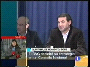 QUINTANA/BNG, DE MOMENTO, SIGUE  EL BNG DECIDIRÁ SU ESTRATEGIA EN UN CONSELLO NACIONAL Jorquera/BNG Quintana/BNGReportera: al margen de esta tarea, que es la prioridad, el Partido (BNG) abrirá también/00-05-57-04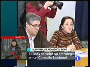 QUINTANA/BNG, DE MOMENTO, SIGUE EL BNG DECIDIRÁ SU ESTRATEGIA EN UN CONSELLO NACIONAL zzz/BNG Táboas/BNGReportera: una etapa de reflexión, una etapa de reuniones, para fijar objetivos/00-06-00-23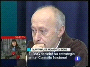 QUINTANA/BNG, DE MOMENTO, SIGUE EL BNG DECIDIRÁ SU ESTRATEGIA EN UN CONSELLO NACIONAL Rodríguez-sánchez/BNGReportera: y para concretar quiénes serán los protagonistas/00-06-04-01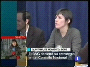 QUINTANA/BNG, DE MOMENTO, SIGUE EL BNG DECIDIRÁ SU ESTRATEGIA EN UN CONSELLO NACIONAL Ansede/BNG Pontón/BNGReportera: del Partido (BNG). Y sobre sí mismo y sobre su futuro político/00-06-06-29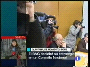 QUINTANA/BNG, DE MOMENTO, SIGUE  EL BNG DECIDIRÁ SU ESTRATEGIA EN UN CONSELLO NACIONALReportera: Quintana/BNG se ha disculpado por no ser más explícito, 00-06-11-27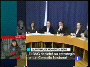 QUINTANA/BNG, DE MOMENTO, SIGUE  EL BNG DECIDIRÁ SU ESTRATEGIA EN UN CONSELLO NACIONAL Táboas/BNG Jorquera/BNG Quintana/BNG Ansede/BNG Pontón/BNG  Antelo/BNG zzz/BNG zzz/BNG zzz/BNG zzz/BNGReportera: pero ha dicho que él obviamente, como portavoz nacional del bloque (BNG), también estará/00-06-14-20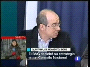 QUINTANA/BNG, DE MOMENTO, SIGUE EL BNG DECIDIRÁ SU ESTRATEGIA EN UN CONSELLO NACIONAL Jorquera/BNGReportera: sujeto a esa reflexión.00-06-17-09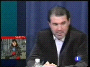 Quintana/BNG00-06-19-06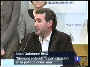 ANXO QUINTANA/BNG BNG Quintana/BNG zzz/BNGQuintana/BNG: "Siempre entendí mi participación en la política como una/00-06-22-0500-06-27-0600-06-30-19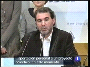 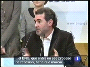 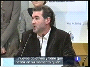 Quintana/BNG zzz/BNGQuintana/BNG: aportación personal a un proyecto colectivo. En este momento el BNG que entra en ese proceso de reflexión, tiene que marcar nuevos objetivos y tiene que definir en su momento quién puede y quién debe de hacer las cosas en cada ámbito de representación del BNG"00-06-44-23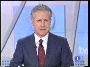 00-06-44-23 IN Triunfo del PP gallego #ee00-06-44-23Lorenzo Milá: Los que viven momentos de euforia son los populares gallegos (PP). Hoy la plana mayor del Partido (PP) con Rajoy/PP a la cabeza, se ha desplazado a Santiago para celebrar la mayoría absoluta obtenida al lado del candidato Alberto Núñez Feijóo/PP.00-06-52-0800-06-53-06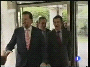 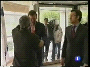 Rajoy/PP Feijóo/PP Locutora: Han llegado juntos y con el mismo gesto de satisfacción en sus caras.00-06-58-13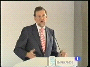 Rajoy/PP FEIJÓO/PP PPRajoy/PP: "Este ha sido un extraordinario triunfo/00-07-00-20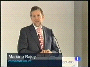 MARIANO RAJOY/PP PRESIDENTE DEL PP Rajoy/PP FEIJÓO/PPRajoy/PP: para el Partido Popular (PP) de Galicia/00-07-02-18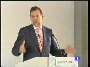 Rajoy/PP FEIJÓO/PPRajoy/PP: pero también esto es muy importante/00-07-03-11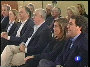 zzz/PP Pastor/PP  Pons/PP Arenas/PP Mato/PP Negreira/PP Porro/PP zzz/PP zzz/PP zzz/PPRajoy/PP: para el Partido Popular (PP) en toda España."00-07-05-01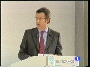 Feijóo/PP FEIJÓO/PP PPFeijóo/PP: "No olvidaré nunca/00-07-07-10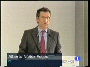 ALBERTO NÚÑEZ FEIJÓO/PP PP Feijóo/PPFeijóo/PP: tu trabajo, no olvidaré nunca tu apoyo/00-07-12-27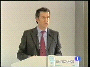 Feijóo/PP FEIJÓO/PPFeijóo/PP: y estoy convencido que tú tampoco olvidarás nunca a Galicia"00-07-17-01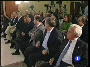 Moragas/PP Pastor/PP  Pons/PP Arenas/PP Mato/PP Negreira/PP Baltar/PP Porro/PP zzz/PP zzz/PP zzz/PP zzz/PPLocutora: Para Rajoy/PP lo que ha conseguido el PP en Galicia/00-07-19-25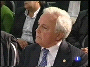 Baltar/PPLocutora: no ha sido nada fácil.00-07-21-23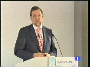 Rajoy/PP FEIJÓO/PP PPRajoy/PP: "Estábamos en la oposición. Cuatro años, eran los primeros cuatro años del Gobierno bipartito PSOE BNG. Normalmente quien gana unas elecciones, aunque en este caso no las había ganado quien gobierna, suele estar al menos 8 años en el Gobierno y además vivíamos como todos ustedes saben una situación compleja"00-07-38-23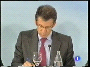 Feijóo/PPLocutora: De los cumplidos a las primeras medidas, Alberto Núñez Feijóo/PP/00-07-42-18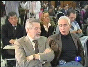 zzz/PP zzz/PP zzz/PP zzz/PPLocutora: practicará la austeridad tan repetida en campaña.00-07-45-23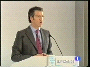 Feijóo/PP FEIJÓO/PP PPFeijóo/PP: "Un/00-07-46-24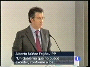 ALBERTO NÚÑEZ FEIJÓO/PP PP Feijóo/PPFeijóo/PP: Gobierno que no puede exceder, conforme a los 00-07-49-0800-07-53-1500-07-56-09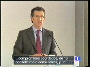 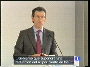 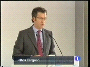 Feijóo/PP FEIJÓO/PP PPFeijóo/PP: compromisos acordados, de 10 conselleiros o conselleiras y un Gobierno que supondrá una reducción del 40 por ciento de los altos cargos"00-07-57-21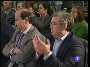 zzz/PP zzz/PP zzz/PP zzz/PPLocutora: Y al terminar, vuelta a los elogios, Feijóo/PP/00-08-00-1400-08-01-1500-08-04-21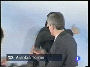 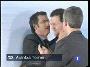 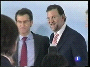 Feijóo/PP Rajoy/PP Rueda/PPLocutora: ha reconocido a Rajoy/PP su comportamiento como un militante más, que se ha pateado comarca a comarca.00-08-08-05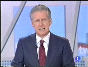 00-08-08-05 IN FUTURO GOBIERNO VASCO #dd #o100-08-08-05Lorenzo Milá: Pues desde Galicia Mariano Rajoy/PP ha viajado a Bilbao para analizar los resultados electorales en Euskadi. Ahí el panorama es mucho más complejo, los resultados como saben obligan a pactar. Esta tarde todos los partidos tenían reunión de sus ejecutivas, Mikel Ercibengoa, PNV y PSE PSOE/ 00-08-22-02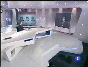 Lorenzo Milá: ya han empezado a barajar sus distintas posibilidades, ¿no?00-08-27-2300-08-29-21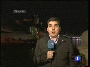 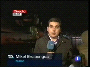 Reportero: Así es, PNV y PSE PSOE han abordado esta tarde en sus ejecutivas la estrategia para intentar llevar a sus candidatos, Ibarretxe/PNV y López/PSOE, a la Lehendakaritxa. A través de un comunicado, el PNV asegura que su victoria electoral/00-08-40-16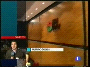 EAJ PNVReportero: le legitima para ser la fuerza que lidere00-08-42-0500-08-43-22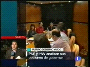 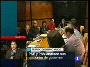 FUTURO GOBIERNO VASCO PSE PSOE Y PNV ANALIZAN SUS OCIONES DE GOBERNAR Gerenabarrena/PNV Ibarretxe/PNV Egibar/PNV Greaves/PNV Urkullu/PNV Ortuzar/PNV Aguirrebengoa/PNV zzz/PNV zzz/PNV zzz/PNV zzz/PNVReportero: las negociaciones, de hecho, ya han establecido los primeros contactos con los diferentes partidos/00-08-46-24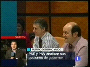 FUTURO GOBIERNO VASCO PSE PSOE Y PNV ANALIZAN SUS OPCIONES DE GOBERNAR Ortuzar/PNV Urkullu/PNVReportero: y quieren precisamente que su primera reunión, sea con los socialistas vascos (PSE PSOE). Por parte/00-08-51-26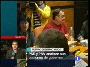 FUTURO GOBIERNO VASCO PSE PSOE Y PNV ANALIZAN SUS OPCIONES DE GOBERNAR zzz/PNV zzz/PNV Urkullu/PNVReportero: del PNV, el presidente Urkullu/PNV e00-08-54-12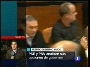 FUTURO GOBIERNO VASCO PSE PSOE Y PNV ANALIZAN SUS OPCIONES DE GOBERNAR Ibarretxe/PNV Egibar/PNV Ortuzar/PNVReportero: Ibarretxe/PNV acudirían a esa reunión. 00-08-55-20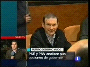 FUTURO GOBIERNO VASCO PSE PSOE Y PNV ANALIZAN SUS OCIONES DE GOBERNAR Ibarretxe/PNV Ortuzar/PNVReportero: Por su parte, Patxi López/PSOE desvelará mañana/00-08-58-10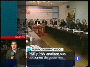 FUTURO GOBIERNO VASCO PSE PSOE Y PNV ANALIZAN SUS OCIONES DE GOBERNAR Celaá/PSOE López/PSOE Ares/PSOE Eguiguren/PSOE  Prieto/PSOE Pastor-josé/PSOE Tontxu/PSOE zzz/PSOE zzz/PSOE zzz/PSOE zzz/PSOEReportero: en una rueda de prensa sus intenciones sobre ese/00-09-00-13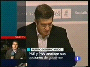 FUTURO GOBIERNO VASCO PSE PSOE Y PNV ANALIZAN SUS OCIONES DE GOBERNAR López/PSOEReportero: hipotético acuerdo con el Partido Popular (PP) y con UPD si fuera necesario/00-09-03-10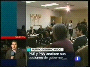 FUTURO GOBIERNO VASCO PSE PSOE Y PNV ANALIZAN SUS OCIONES DE GOBERNAR Prieto/PSOE Tontxu/PSOE Madina/PSOE zzz/PSOE zzz/PSOE zzz/PSOE zzz/PSOEReportero: para llegar a la mayoría absoluta00-09-06-13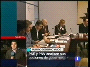 FUTURO GOBIERNO VASCO PSE PSOE Y PNV ANALIZAN SUS OCIONES DE GOBERNAR Celaá/PSOE Eguiguren/PSOE López/PSOE Ares/PSOE zzz/PSOE Torres-miguel/PSOEReportero: y convertirse en el primer Lehendakari/00-09-07-20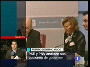 FUTURO GOBIERNO VASCO PSE PSOE Y PNV ANALIZAN SUS OCIONES DE GOBERNAR Ares/PSOE zzz/PSOE Torres-miguel/PSOEReportero: no nacionalista. De momento López/PSOE ya tiene el aval/00-09-09-19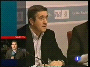 PSE PSOE López/PSOEReportero: de Rodriguez Zapatero/PSOE, 00-09-12-12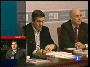 PSE PSOE López/PSOE Ares/PSOE Reportero: para intentar liderar el cambio en Euskadi.00-09-15-0100-09-17-10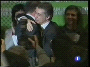 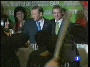 PNV Ibarretxe/PNV Urkullu/PNV zzz/PNV zzz/PNVLocutora: La victoria del PNV, que sube 7 escaños/00-09-19-17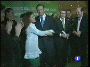 Ibarretxe/PNV Urkullu/PNV Ortuzar/PNV zzz/PNV zzz/PNV zzz/PNV zzz/PNVLocutora: no es suficiente para gobernar/00-09-20-26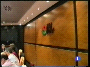 EAJ PNVLocutora: sus votos sumados a los del resto 00-09-23-18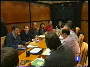 Gerenabarrena/PNV Ibarretxe/PNV Egibar/PNV Greaves/PNV Urkullu/PNV Ortuzar/PNV Aguirrebengoa/PNV zzz/PNV zzz/PNV zzz/PNV zzz/PNVLocutora: de partidos nacionalistas, no llegan a la mayoría absoluta/00-09-25-11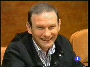 Ibarretxe/PNVLocutora: pese a todo el PNV reivindica que deben ser ellos/00-09-28-12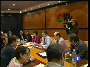 EAJ PNV Gerenabarrena/PNV Ibarretxe/PNV Egibar/PNV Greaves/PNV Urkullu/PNV Ortuzar/PNV Aguirrebengoa/PNV zzz/PNV zzz/PNV zzz/PNV zzz/PNVLocutora: los que lideren las negociaciones.00-09-30-01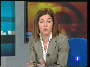 Bilbao/PNVIzaskun Bilbao/PNV: "Yo creo que está/00-09-31-28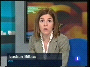 IZASKUN BILBAO/PNV PNV Bilbao/PNVIzaskun Bilbao/PNV: todo abierto, pero repito que el candidato al Lehendakari del Partido Nacionalista Vasco (PNV) sigue siendo Ibarretxe/PNV"00-09-37-2800-09-40-01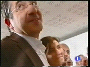 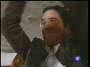 PSOE López/PSOE Ares/PSOELocutora: Los socialistas (PSOE) que obtienen los mejores resultados de su historia/00-09-41-1800-09-42-12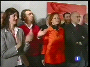 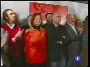 Pajín/PSOE Ares/PSOE Prieto/PSOE Torres-miguel/PSOE Tontxu/PSOE Pastor-josé/PSOE Eguiguren/PSOE Morales/PSOE Celáa/PSOELocutora: han dejado claro que Patxi López/PSOE presentará su candidatura 00-09-44-23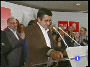 PSOE Prieto/PSOE López/PSOE Benegas/PSOELocutora: de lehendakari la dirección del PSOE en Madrid/00-09-46-08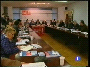 PSOE López/PSOE Ares/PSOE Eguiguren/PSOE Celaá/PSOE Prieto/PSOE Pastor-josé/PSOE Tontxu/PSOE Torres-miguel/PSOE zzz/PSOE zzz/PSOE zzz/PSOE zzz/PSOELocutora: ha dicho, que les dejará manos libres. Podrían gobernar en minoría/00-09-49-20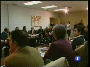 PSOE Prieto/PSOE Tontxu/PSOE Madina/PSOE Morales/PSOE Barahona/PSOE zzz/PSOE zzz/PSOE zzz/PSOE zzz/PSOELocutora: en coalición con el PNV o llegar a un acuerdo con el PP00-09-52-16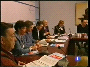 López/PSOE Ares/PSOE Eguiguren/PSOE Celaá/PSOE Torres-miguel/PSOE zzz/PSOE zzz/PSOE zzz/PSOE zzz/PSOE PSOELocutora: y el partido de/00-09-54-0600-09-55-23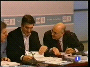 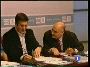 PSE PSOE López/PSOE Ares/PSOE Eguiguren/PSOELocutora: Rosa Díez/UPD para lograr la mayoría absoluta/00-09-56-2300-09-59-2600-10-01-28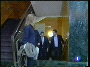 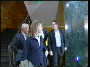 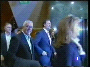 Cospedal/PP Arenas/PP Basagoiti/PP Rajoy/PP Pons/PP Mato/PPLocutora: Antonio Basagoiti/PP que ha recibido esta tarde en Bilbao el respaldo de Mariano Rajoy/PP, ya ha brindado su apoyo a los socialistas (PSOE), a condición, asegura, de que lideren el cambio de verdad.00-10-06-07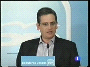 PP Basagoiti/PPBasagoiti/PP: "Si es verdad que no ha mentido/00-10-07-15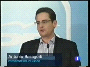 ANTONIO BASAGOITI/PP PRESIDENTE DEL PP VASCO Basagoiti/PPBasagoiti/PP: si es cierto que está por el cambio, si es verdad que quiere asumir/00-10-11-08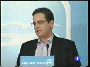 PP Basagoiti/PPBasagoiti/PP: la lehendakaritxa, hay estamos nosotros para echar una mano"00-10-14-21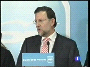 PP Rajoy/PPRajoy/PP: "Estamos muy orgullosos/00-10-16-08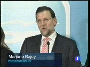 MARIANO RAJOY/PP PRESINDENTE DEL PP Rajoy/PPRajoy/PP: y para nosotros esto es un acicate de cara al futuro"00-10-18-1300-10-25-12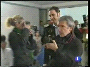 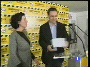 EA Ziarreta/EA zzz/EALocutora: La otra cara de la moneda tiene un nombre propio, Unai Ziarreta/EA, el líder de Eusko Al-kartasuna (EA) que baja de 7 a 2 escaños/00-10-26-2200-10-27-2000-10-28-29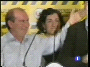 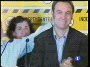 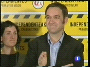 EA Ziarreta/EA zzz/EA zzz/EALocutora: es la primera víctima política. Esta tarde ha confirmado su renuncia.00-10-31-09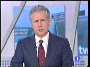 00-10-31-09 IN Conferencia ZAPATERO #ee00-10-31-09Lorenzo Milá: Los resultados electorales se respetan pero no se interpretan, es lo que ha dicho el presidente Zapatero/PSOE, a lo que ayer dijeron las urnas en Galicia y el País Vasco. Zapatero/PSOE ha felicitado al candidato del PP gallego (Feijóo/PP) por su triunfo y ha respaldado al socialista Patxi López/PSOE ante cualquier pacto que quiera plantear. El presidente (Zapatero/PSOE) rechaza interpretar la derrota del PSOE en Galicia en clave nacional, pero sí dice que se siente solidario.00-10-53-14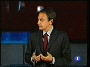 Zapatero/PSOEZapatero/PSOE: "Yo me siento solidario/00-10-55-15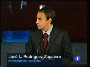 José Luis Rodriguez ZAPATERO/PSOE PRESIDENTE DEL GOBIERNO Zapatero/PSOEZapatero/PSOE: con los resultados. Me siento solidario y comprometido con todos y cada uno de los resultados/00-11-02-05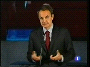 Zapatero/PSOEZapatero/PSOE: en los que sean más favorables y menos favorables, como es lógico"00-11-09-16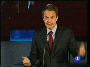 Zapatero/PSOEZapatero/PSOE: "¿Uno tiene que ver más o menos con la política nacional, con el Gobierno? Yo creo que los dos tienen que ver lo mismo, es decir, se vota para elegir. En Galicia, el Gobierno de la Xunta de Galicia y en Euskadi, el Gobierno de Euskadi, el lehendakari" 00-11-25-16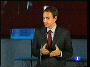 Zapatero/PSOEZapatero/PSOE: "Lo que me corresponde como presidente del Gobierno, es expresar la felicitación por esa victoria y expresar también mi deseo de una buena colaboración del Gobierno de la Xunta de Galicia con el Gobierno de España" 00-11-39-09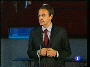 00-11-39-09 IN Conferencia ZAPATERO II #dd #o100-11-39-09Zapatero/PSOEZapatero/PSOE: "Corresponde a las fuerzas políticas en Euskadi y en lo que afecta al partido socialista (PSOE) a Patxi López/PSOE tomar las decisiones oportunas. Conozco bien a Patxi López/PSOE y va a ser coherente con su compromiso expresado con los ciudadanos"00-11-59-06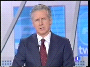 00-11-59-06 IN Triunfo PP en Galicia #ee00-11-59-06Lorenzo Milá: Bueno, y el triunfo del PP en Galicia parece también un importante refuerzo para Mariano Rajoy/PP, después de encadenar varias derrotas electorales. Hoy todos en el Partido (PP) también algunos críticos, han celebrado su victoria.00-12-11-0800-12-12-23 00-12-13-11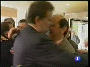 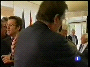 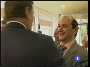 Rajoy/PP Feijóo/PP zzz/PP Negreira/PP Baltar/PP Rueda/PPLocutor: Para Mariano Rajoy/PP eran más que unas elecciones autonómicas/00-12-14-05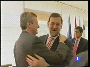 Rajoy/PP Rueda/PPLocutor: era la primera vez que se presentaba/00-12-16-26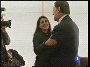 Rajoy/PP zzz/PPLocutor: con su propio equipo y ha ganado. Hoy/00-12-19-07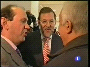 Rajoy/PP Arenas/PP zzz/PPLocutor: los abrazos y las felicitaciones parecían ahuyentar el fantasma de la crisis interna/00-12-23-2300-12-24-20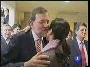 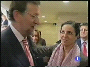 Rajoy/PP zzz/PP Moragas/PP Mato/PPLocutor: Rajoy/PP se volcó, sobretodo en Galicia, 00-12-26-0400-12-28-0500-12-29-03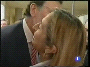 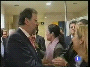 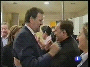 Rajoy/PP Pastor/PP zzz/PPLocutor: y ahora reconoce que está feliz, que éste es un triunfo dice, muy importante para todo el Partido (PP). Los periodistas le han preguntado si se siente reforzado.00-12-32-09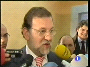 Rajoy/PP Moragas/PPRajoy/PP: "Me siento exactamente igual/00-12-34-18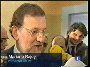 MARIANO RAJOY/PP PRESIDENTE DEL PP Rajoy/PP Moragas/PP  Rajoy/PP: igual a como estaba antes. Ya dije antes que me había presentado a un Congreso, que me había votado la gente y que yo iba a cumplir mi compromiso/00-12-43-17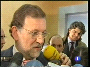 Rajoy/PP Moragas/PPRajoy/PP: por tanto ahora voy hacerlo exactamente igual"00-12-45-1900-12-46-23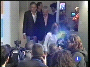 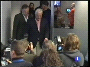 Arenas/PP Pons/PP Mato/PP Moragas/PPLocutor: Su equipo le acompañó durante la noche electoral y celebraron/00-12-48-1600-12-49-1100-12-50-19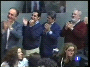 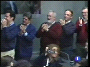 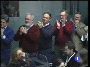 Trillo/PP Cañete/PP zzz/PP zzz/PP zzz/PP zzz/PPLocutor: con él (Rajoy/PP) la victoria. La presidenta de la Comunidad de Madrid/00-12-51-29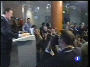 Rajoy/PPLocutor: Esperanza Aguirre/PP, no estaba allí, estaba de viaje dice/00-12-54-12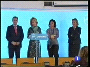 PP Aguirre/PP Granados/PP zzz/PP zzz/PPLocutor: pero hoy se ha sumado a las felicitaciones.00-12-56-12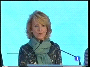 Aguirre/PPAguirre/PP: "Sin ninguna duda/00-12-57-22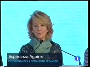 ESPERANZA AGUIRRE/PP PRESIDENTA DE LA COMUNIDAD DE MADRID Aguirre/PPAguirre/PP: estos resultados electorales fortalecen a todo el Partido Popular (PP) /00-13-02-01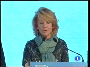 Aguirre/PPAguirre/PP: y al primero de todos, al presidente Mariano Rajoy/PP"00-13-05-12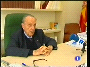 Fraga/PPLocutor: También el ex-presidente de la Xunta (Fraga/PP) 00-13-07-07 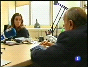 Fraga/PPLocutor: cree que no se puede dudar del liderazgo de Rajoy/PP.00-13-10-23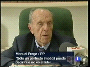 MANUEL FRAGA/PP PP Fraga/PPFraga/PP: "Sólo un perfecto imbécil puede decir que no es líder/00-13-12-24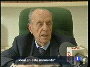 Fraga/PPFraga/PP: ideal en este momento"00-13-14-28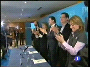 00-13-14-28 IN Triunfo PP en País Vasco #dd #o100-13-14-28Oyarzabal/PP Cospedal/PP Rajoy/PP Basagoiti/PP Quiroga/PP PPLocutor: También en el País Vasco, Rajoy/PP ha 00-13-17-24 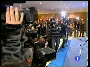 Locutor: celebrado los resultados/00-13-18-27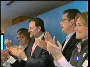 Oyarzabal/PP Cospedal/PP Rajoy/PP Basagoiti/PP Quiroga/PP PPLocutor: del Partido Popular (PP)00-13-20-27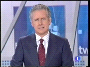 00-13-20-27 IN 15 GUARDIAS CIVILES IMPUTADOS #dd00-13-20-27Lorenzo Milá: " El Tribunal Superior de Justicia del País Vasco, ha imputado por posibles torturas a quince guardias civiles que participaron en la detención y custodia de los etarras: Igor Etarra/ETA y Martín Etarra/ETA, presuntos autores como saben, del atentado de la T-4 en Barajas/00-13-34-20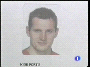 IGOR ETARRA/ETA Etarra/ETALorenzo Milá: los etarras denunciaron/00-13-35-25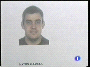 ATTIN ETARRA/ETA Etarra/ETALorenzo Milá: entonces torturas y el juez ve/00-13-37-16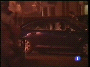 Lorenzo Milá: indicios para seguir adelante con la causa penal. 00-13-39-0900-13-41-02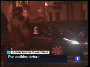 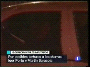 QUINCE GUARDIAS CIVILES IMPUTADOS POR POSIBLES TORTURAS A LOS ETARRAS IGOR ETARRA/ETA Y MARTÍN ETARRA/ETALorenzo Milá: Anoche después de su detención, en Enero del 2008, Igor Etarra/ETA tuvo que ser ingresado/00-13-44-21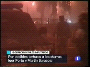 QUINCE GUARDIAS CIVILES IMPUTADOS POR POSIBLES TORTURAS A LOS ETARRAS IGOR ETARRA/ETA Y MARTÍN ETARRA/ETALorenzo Milá: a consecuencia de una costilla rota y numerosas contusiones. Interior explicó entonces que las lesiones se debían a la/00-13-51-23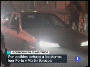 QUINCE GUARDIAS CIVILES IMPUTADOS POR POSIBLES TORTURAS A LOS ETARRAS IGOR ETARRA/ETA Y MARTÍN ETARRA/ETALorenzo Milá: sujeción y retención porque el etarra (Etarra/ETA), había intentado huir00-14-01-07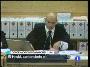 00-14-01-07 IE CONDENADO EN ESPAÑA POR EL 11-M00-14-01-07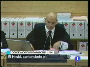 00-14-26-18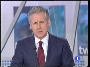 00-14-26-18 IN Frenar el desempleo #dd00-14-26-18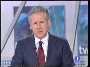 Lorenzo Milá: El Gobierno aprobará el viernes un paquete de medidas urgente para frenar la destrucción de empleo y garantizar la protección a los parados. El Ministro de Trabajo (Corbacho/PSOE) las ha debatido hoy con los agentes sociales que sólo aprueban algunas de ellas. Ponerlas en práctica costarán mil quinientos millones de euros.00-14-43-18 00-14-48-23 00-14-54-22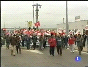 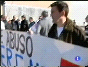 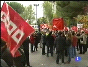 CCOOReportero: Los trabajadores afectados por un ERE temporal y que consuman todo el paro que les corresponde durante ese tiempo, tendrán derecho a tres meses más de prestación si les afecta un segundo ERE, y a cuatro meses si la empresa al final decide despedirlos, aunque su paro no se haya agotado. Además, /00-15-02-00 00-15-05-08 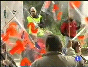 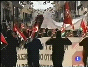 Reportero: se reduce a la mitad lo que la empresa cotiza a la Seguridad Social, durante los expedientes temporales.00-15-06-07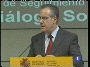 Corbacho/PSOE PSOECorbacho/PSOE: "Son medidas que obedecen/00-15-08-09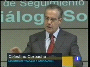 CELESTINO CORBACHO/PSOE MINISTRO DE TRABAJO E INMIGRACIÓN Corbacho/PSOE PSOECorbacho/PSOE: a una coyuntura, a un momento y a una cierta/00-15-13-14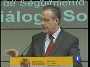 Corbacho/PSOE PSOECorbacho/PSOE: necesidad de urgencia"00-15-14-20 00-15-16-24 00-15-17-20 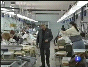 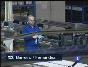 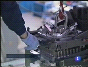 Reportero: Por esto durante este año los empresarios podrán aplazar el pago de las cuotas de la Seguridad Social con el compromiso de mantener al trabajador en plantilla./00-15-21-26 00-15-23-01 00-15-25-19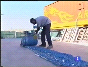 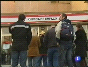 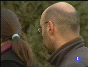 Reportero: En los contratos nuevos no pagarán la Seguridad Social si sacan a un trabajador del paro. El empresario se ahorrará lo que al/00-15-28-18 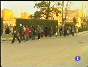 Reportero; parado le quedaba por cobrar hasta agotar su préstamo00-15-32-25 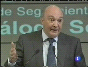 Lacasa CEOELacasa: "Son medidas que en general se quedan cortas, /00-15-34-17 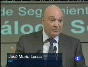 JOSE MARÍA LACASA CEOELacasa: "nosotros echamos en falta un debate/00-15-37-16 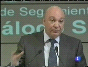 Lacasa CEOELacasa: más en profundidad sobre el tema de la reforma laboral"00-15-42-01 00-15-43-00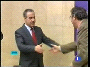 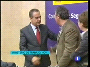 Corbacho/PSOELocutor: Dicen los sindicatos que son medidas bien orientadas aunque/00-15-44-23 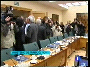 Locutor: benefician más al empresario.00-15-47-21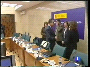 Corbacho/PSOE PSOE00-15-48-18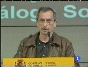 GOBIERNO DE ESPAÑA PSOERamón Górriz: "Estamos convencidos que desde las bonificaciones /00-15-52-17 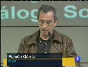 RAMÓN GÓRRIZ CCOO GOBIERNO DE ESPAÑA PSOERamón Górriz: no se crea empleo, que lo que se produce/00-15-54-05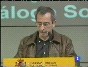 GOBIERNO DE ESPAÑA PSOERamón Górriz: es reducciones de cortes empresariales"00-15-57-04 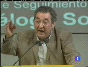 Toni Ferrer: "Hay que examinar cada euro /00-16-00-00 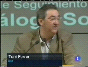 TONI FERER UGTToni Ferrer: cada céntimo de euro que se destina a las empresas/00-16-03-05 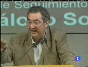 Toni Ferrer: si realmente se está cumpliendo el objetivo de mantenimiento de plantilla."00-16-06-19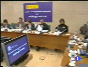 Reportero: Las aprobará/00-16-10-08 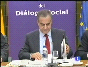 Corbacho/PSOELocutor: el Consejo de Ministros el viernes/00-16-11-15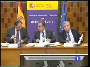 Corbacho/PSOE Vegara/PSOE GOBIERNO DE ESPAÑA PSOELocutor: y podrían entrar en vigor en dos meses.00-16-13-04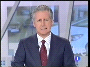 00-16-13-04 IN Descenso de matriculaciones de turismos 00-16-13-0400-16-44-20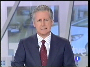 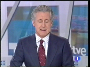 00-16-44-20 IN Pérdidas en La bolsa00-16-44-2000-17-49-05 IN UN PASO MÁS HACIA LA FUSIÓN #dd00-17-49-05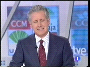 Lorenzo Milá: Cada vez está más cerca la fusión entre Unicaja y Caja Castilla La Mancha. Las dos han alcanzado hoy un principio de acuerdo y cuentan con el apoyo de las autoridades financieras, según dicen, en un comunicado a la Comisión Nacional del Mercado de Valores. 00-18-00-04 00-18-03-03 00-18-05-02 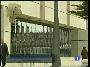 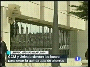 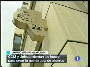 UN PASO MÁS HACIA LA FUSIÓN CCM Y UNICAJA SIENTAN LAS BASES PARA CREAR LA QUINTA CAJA DE AHORROSLorenzo Milá: La suma de las dos, creará la quinta Caja de Ahorros y la principal entidad tanto en Andalucía como en Castilla La Mancha. Su fusión permitirá a la entidad resultante un importante ahorro de costes. La nueva Caja se centrará en el mercado minorista, tendrá unos activos de sesenta mil millones de euros y contará con una red de mil quinientas oficinas.00-18-23-12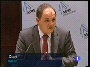 Vegara/PSOEDavid Vegara/PSOE: "Nosotros siempre hemos dicho/00-18-24-13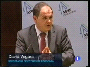 DAVID VEGARA/PSOE SECRETARIO DE ESTADO DE ECONOMÍA Vegara/PSOEDavid Vegara/PSOE: de que si la fusión mejora, la capacidad de competir de la institución refuerza su solvencia, ecétera, ecétera/00-18-32-21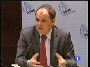 Vegara/PSOEDavid Vegara/PSOE: pues bienvenida sea"00-18-34-14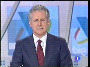 00-18-34-14 IN RENTA 200800-18-34-14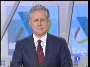 00-19-12-19 IN COOPERACIÓN ENERGÉTICA #dd00-19-12-19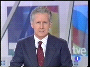 Lorenzo Milá: Bueno, las empresas españolas y rusas colaborarán en proyectos de energía, lo ha anunciado el presidente, José Luis Rodríguez/00-19-19-18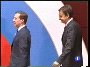 Zapatero/PSOELorenzo Milá: Zapatero/PSOE, durante la visita oficial/00-19-22-08  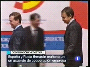 COOPERACIÓN ENERGÉTICA ESPAÑA Y RUSIA FIRMARÁN MAÑANA UN ACUERDO DE COOPERACIÓN DE EMPRESA Zapatero/PSOELorenzo Milá: a España del presidente Dimitri Medvédev. 00-19-23-04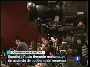 COOPERACIÓN ENERGÉTICA ESPAÑA Y RUSIA FIRMARÁN MAÑANA UN ACUERDO DE COOPERACIÓN DE EMPRESAPor este acuerdo/00-19-24-27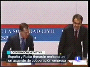 COOPERACIÓN ENERGÉTICA ESPAÑA Y RUSIA FIRMARÁN MAÑANA UN ACUERDO DE COOPERACIÓN DE EMPRESA Zapatero/PSOELorenzo Milá: se desarrollaran proyectos conjuntos, 00-19-29-21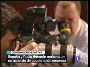 COOPERACIÓN ENERGÉTICA ESPAÑA Y RUSIA FIRMARÁN MAÑANA UN ACUERDO DE COOPERACIÓN DE EMPRESA en materia de hidrocarburo y energías renovables/00-19-31-03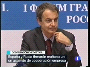 COOPERACIÓN ENERGÉTICA ESPAÑA Y RUSIA FIRMARÁN MAÑANA UN ACUERDO DE COOPERACIÓN DE EMPRESA Zapatero/PSOELorenzo Milá: Uno de los dos ha mencionado00-19-34-2300-19-36-14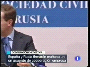 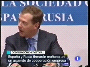 COOPERACIÓN ENERGÉTICA ESPAÑA Y RUSIA FIRMARÁN MAÑANA UN ACUERDO DE COOPERACIÓN DE EMPRESALorenzo Milá: mencionado el fallido intento de la rusa Lucoil de entrar en Repsol IPF00-19-38-22 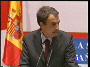 Zapatero/PSOEZapatero/PSOE: "Mañana/00-19-40-20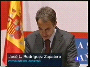 JOSÉ L. RODRÍGUEZ ZAPATERO/PSOE PRESIDENTE DEL GOBIERNO Zapatero/PSOEZapatero/PSOE: ambos países firmaremos un amplio acuerdo de cooperación energética para apoyar la participación de proyectos conjuntos de las empresas rusas y españolas/00-19-53-24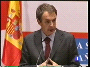 Zapatero/PSOEZapatero/PSOE: en concreto en los ámbitos de prospección, explotación, transporte y comercialización de hidrocarburos"00-20-01-11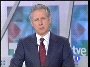 00-20-01-11 IE Cooperación internacional en Gaza #dd00-20-01-1100-20-28-29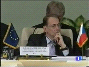 SOLANA/PSOE Solana/PSOE00-20-32-29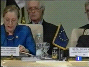  00-21-36-23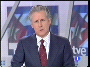 00-21-36-23 IE CAMBIOS EN EL GOBIERN0. RAÚL CASTRO REDUCE EL NÚMERO DE MINISTERIOS #dd00-21-36-23Lorenzo Milá: "Nos vamos a Cuba, porque el presidente cubano Raúl Castro ha hecho una profunda reforma de su Gobierno. Los cambios más llamativos son los que afectan al Ministro de Exteriores, Pérez Roque y al vicepresidente Carlos Laje. Sagrario García Mascaraque, nuestra corresponsal que está allí. Sagrario, ¿había indicios de que Castro podía hacer esos cambios?00-21-55-11  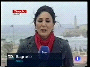 Reportera: "Pues los cubanos llevaban mucho tiempo esperando estos cambios, concretamente desde hace un año, cuando Raúl Castro asumió oficialmente la presidencia del país, entonces él dijo, él habló de hacer cambios en la reestructuración del Gobierno. Los cambios son importantes, hay una decena de cambios y además varios ministerios se fusionan. Los cubanos se han enterado hace apenas media hora a través de una nota oficial leída en la televisión cubana. Como decíais, los cambios más importantes son la sustitución del Ministro de Exteriores, Felipe Pérez de Roque, que es sustituido por un diplomático de carrera, Bruno Rodriguez. Otra salida importante es la del secretario del Consejo de Ministros, Carlos Laje. Lo más destacado de estos cambios es que entran bastantes militares, gente de plena confianza del presidente Raúl Castro y también/00-22-49-19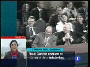 CAMBIOS EN EL GOBIERNO Moratinos/PSOEReportera: que el perfil de los nuevos nombramientos parece que se ajusta más a las competencias que van a desarrollar.00-22-55-17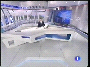 00-22-55-17 SE segmentos de continuidad00-22-55-1700-22-59-00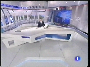 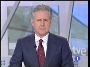 00-22-59-00 IN Muerte gas tres personas 00-22-59-0000-24-02-18 IN ACCIDENTE EN SIERRA NEVADA 00-24-02-18 00-26-21-18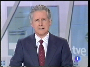 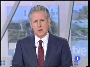 00-26-21-18 IN Batalla campal barriada en Huelva 00-26-21-1800-27-39-20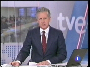 00-27-39-20 IN El plan Bolonia #dd00-27-39-20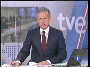 Lorenzo Milá: Más cosas, ya ha empezado la cuenta atrás para que las universidades españolas se adapten al plan de Bolonia. Antes del año que viene deben aprobarse dos mil nuevos planes de estudio. La reforma afecta a un millón y medio de estudiantes universitarios, pero pocos dan la impresión de saber bien que representa este plan. Radio Televisión Española va a dedicar una semana a esta reforma universitaria, con programas especiales en televisión española y Radio Nacional. Nuestra página web rtve.es, pueden colgar sus dudas. Las contestará la Ministra de Ciencia e Innovación, Cristina Garmendia/PSOE. En los telediarios también vamos a intentar acercarles y explicarles, qué es esto del plan de Bolonia.00-28-51-25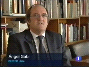 Gabilondo RECTOR UNIV. AUTÓNOMA DE MADRID(No era ministro y no es del Psoe)Gabilondo: Si algunas instituciones o entidades tienen más posibilidades y quieren ayudar00-28-56-06 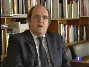 Gabilondo (No era ministro y no es del Psoe)Gabilondo: a la universidad a mí eso no me parece una privatización.00-29-33-20 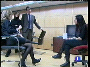 Garmendia/PSOEVoz: el Ministerio lo niega.00-29-35-08 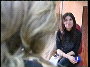 Garmendia/PSOE00-29-36-17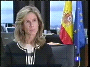 Garmendia/PSOEGarmendia/PSOE: "Vamos a promover/00-29-37-26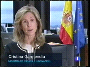 CRISTINA GARMENDIA/PSOE MINISTRA DE CIENCIA E INNOVACIÓN Garmendia/PSOEGarmendia/PSOE: trabajos a tiempo parcial para los estudiantes, que hagan compatibles sus estudios y el trabajo en determinados ámbitos/00-29-43-29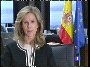 Garmendia/PSOEGarmendia/PSOE: como pueden ser ámbitos culturales, ámbitos de cooperación al desarrollo"00-29-48-11 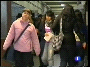 00-30-29-18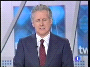 00-30-29-18 IN Ayudas a familias en paro #dd00-30-29-18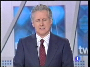 00-31-19-08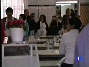 Locutora: El ayuntamiento PP (de Móstoles 2009) 00-31-20-08 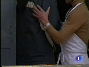 Locutora: dice que durara hasta que mejore la situación económica.00-31-22-29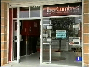 00-32-05-12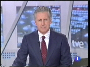 00-32-05-12 IN CIFRA MÁS BAJA DE MUERTOS EN 44 AÑOS00-32-05-1200-32-39-09 IN Control policial en Valencia #dd00-32-39-09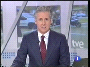 Lorenzo Milá: " Y para seguir en esa línea la policía de valencia ha puesto en marcha un dispositivo especial para controlar a los más de ocho mil motoristas que van cada día al centro de la ciudad para ver la Mascletá. Quieren evitar accidentes y comportamientos incívicos"00-32-54-27 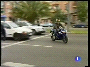 Locutor: "Desde el día uno de Marzo hasta el día diecinueve, día de la Cremá, los principales accesos de la ciudad de Valencia están controlados por la policía de doce a tres de la tarde. El principal objetivo los motoristas"00-33-06-21 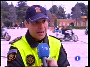 Policía: "Evitar los accidentes de tráfico, evitar personas lesionadas y evitar cualquier tipo de conducta que pudiera suponer un riesgo, no solamente para el que la realiza sino para otras personas que no tienen por qué correr esos riesgos"00-33-23-26 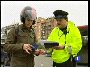 Locutor: "Los controles tratan de minimizar el impacto circulatorio y ante cualquier irregularidad, no dudan en inmovilizar la moto"00-33-28-07 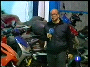 Redactor: "Este es el dispositivo de Valencia donde vienen a parar los vehículos que decomisan en estas operaciones, las principales causas por las que les retiran el vehículo a su conductor es por carecer de documentación, de seguro y por conducción temeraria que ponen en peligro la vida de las personas00-33-44-19 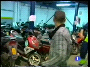 Locutor: "A José le han denunciado por no pasar la ITV, tras pagar la multa un consejo"00-33-53-22 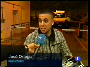 Sancionado: " Que vayan a delegar porque la policía van muy a saco"00-33-58-14 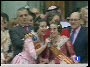 Barberá/PP00-34-02-05 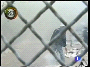 SEGUNDA MASCLETÁ EN VALENCIA Lorenzo Milá: "Y esta es la Mascletá de hoy, la segunda de estas fallas, hasta el diecinueve de Marzo cada día los valencianos se citan en la plaza del ayuntamiento a las dos de la tarde para verla y oírla sobretodo. La pirotecnia Gori ha hecho sobre todo retumbar hoy las calles de la ciudad con cientos kilos de pólvora, es una de las pirotecnias que lanzan hoy cohetes y petardos a mano de forma tradicional"00-34-39-28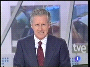 00-34-39-28 IE Ballenas piloto en Tasmania00-34-39-28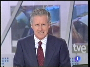 00-35-52-23 IE Piezas Yves Saint Laurent00-35-52-23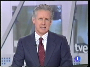 00-37-11-08 IN Cenizas de Pepe Rubianes #dd00-37-11-08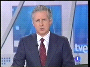 Lorenzo Milá: " En nuestro país las cenizas del actor Pepe Rubianes que murió ayer en Barcelona, a los 61 años, serán esparcidas en África y Cuba. Hoy/00-37-19-16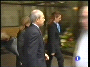 Montilla/PSOELorenzo Milá: amigos y compañeros de oficio han despedido al cómico en el tanatorio Sancho Dávila 00-37-22-21 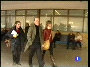 Lorenzo Milá: de la capital catalana de Barcelona. Por allí han pasado desde el presidente de la Generalitat, 00-37-26-26 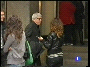 Lorenzo Milá: José Montilla/PSOE, hasta actores como Lluis Omar,00-37-30-13 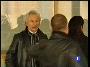 Lorenzo Milá: Paco Mir o Rafael Álvarez el Brujo/00-37-35-17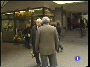 Maragall/PSOELorenzo Milá: mucha gente y todos han recordado a Rubianes como un gran actor, una gran persona y sobretodo han dicho, 00-37-37-26 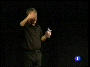 Lorenzo Milá: un hombre libre"     00-37-42-17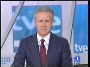 00-37-42-17 AN LA 1, TRES MESES LÍDER #ee00-37-42-17Lorenzo Milá: " Terminó Febrero y es momento de hacer balance de audiencias televisivas. La uno de televisión española es líder de audiencia por tercer mes consecutivo y los telediarios suman ya año y medio de liderazgo gracias a ustedes"00-37-58-04 00-37-59-28 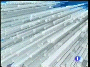 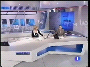 Locutora: "Un mes más y ya van dieciocho de lunes a domingo los telediarios de televisión española son la opción preferida de los espectadores. El TD2 presentado por Lorenzo Milá es la edición más vista por encima de los de otras cadenas. El TD1 conducido por Ana Blanco también aumenta distancia/00-38-22-05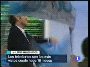 LOS TELEDIARIOS SON LOS MÁS VISTOS DESDE HACE 18 MESES Feijóo/PPLocutora: Este mes los servicios informativos/00-38-23-23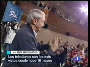 LOS TELEDIARIOS SON LOS MÁS VISTOS DESDE HACE 18 MESES Touriño/PSOE PSOELocutora: les han acercado a casa, las campañas/    00-38-25-18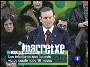 00-38-25-18 AN LA 1, TRES MESES LÍDER #dd #o100-38-25-18LOS TELEDIARIOS SON LOS MÁS VISTOS DESDE HACE 18 MESES PNV Ibarretxe/PNVLocutora: electorales de Galicia y el País Vasco.    00-38-27-27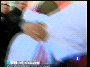 00-38-27-27 AN TRES MESES LÍDER #dn00-38-27-27 Les hemos contado la supuesta trama de corrupción que afecta a algunos 00-38-32-01 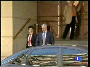 miembros del PP. La querella contra Garzón/    00-38-35-27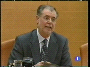 00-38-35-27 AN TRES MESES LIDER #dd00-38-35-27Bermejo/PSOELocutora: y la dimisión de Bermejo/PSOE./00-38-36-06 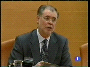 Bermejo/PSOEBermejo/PSOE: Marcharse a otro lado con esa ilusión.    00-38-38-11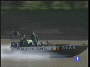 00-38-38-11 AN TRES MESES LÍDER00-38-38-11 Locutora: Les informamos de cerca sobre la desaparición/00-38-41-25 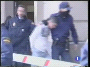 Locutora: de Marta del Castillo./ 00-38-43-29 00-38-48-21 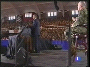 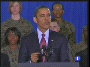 Locutora: Fuera de nuestras fronteras, hemos estado atentos a los primeros pasos de Obama/00-38-50-07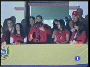 Locutora: y al referéndum de Venezuela. /00-38-55-07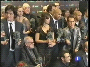 Locutora: Nos hemos vestido de gala en los Goya y en los Oscar. / 00-39-05-23 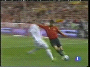 Locutora: El minuto de oro para España-Inglaterra lo vieron nueve millones de espectadores. 00-39-11-04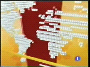 Locutora: En su franja también son líderes los desayunos de televisión española y el telediario matinal. El canal 24 horas ha duplicado su audiencia en sólo un año. La uno también es líder en prime time, Águila Roja fue el estreno de ficción más seguido desde el 2005. Y más de siete millones vieron la miniserie 23-F, el día más difícil del rey"    00-39-46-26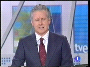 00-39-46-26 CU QUINTO ANIVERSARIO DEL 11-M    00-39-46-26 00-40-42-14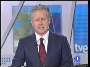 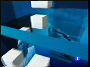 00-40-42-14 SE Segmento de continuidad    00-40-42-1400-40-48-14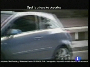 00-40-48-14 PE Opel   00-40-48-1400-41-15-15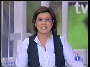 00-41-15-15 DP HAY CRISIS EN EL BARÇA   00-41-15-15 00-45-04-15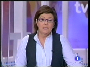 00-45-04-15 DP Agresión a un árbitro   00-45-04-15 00-46-14-01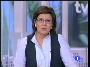 00-46-14-01 DP Entrenamiento mundial motociclismo  00-46-14-0100-47-13-15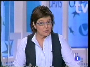 00-47-13-15 DP Tenis España contra Serbia  00-47-13-15 00-48-46-23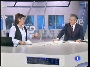 00-48-46-23 SE Segmento de continuidad00-48-46-23    00-48-52-16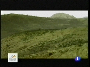 00-48-52-16 PE Iberdrola    00-48-52-1600-49-36-01 SE Despedida    00-49-36-01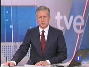 00-50-00-02 Final00-50-00-02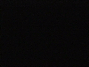     xx-xx-xx-xxTABLAS DE PUNTUACIONESInformación Política Nacional [IPN (+)]Información Política Nacional Negativa [IPN (-)]Información Política no Electoral [IPnE]Información Política Electoral [IPE]Elecciones vascasPERSONAJEmostradomostradomostradomostradoque hablaque hablaque hablaque hablanombradonombradonombradonombradoescritoescritoescritoescritoTOTALorden% (/2)tiempo% (*2)orden% (/2)tiempo% (*4)orden% (/2)nº%orden% (/2)tiempo%Zapatero41,3900:02:15:1216,0617,1400:01:43:25139,5715,26710,9415,8800:00:32:2811,47197,71Rajoy81,300:01:58:1814,0726,5900:00:49:2266,8524,971421,8825,5100:00:26:269,36130,53Touriño151,1500:01:13:018,6636,0400:00:34:1746,4644,3957,8144,7800:00:29:2810,4389,72Feijóo91,2800:00:53:246,3854,9500:00:23:2832,1834,6857,8135,1500:00:52:2318,3880,81Quintana350,7200:00:43:055,1245,4900:00:21:2729,4592,9246,2573,6800:00:32:0911,2564,88zzz71,3200:06:46:1048,1949,51López230,9800:00:44:285,3363,8914,0664,0400:00:12:284,5132,72Basagoiti131,1900:00:31:033,6973,8500:00:08:1411,38112,3411,5692,9400:00:03:231,3128,26Corbacho310,8100:00:25:123,01102,200:00:08:1311,3483,2223,13131,4700:00:05:051,826,98Etarra610,1700:00:02:260,34151,1746,25121,8400:00:46:2216,2826,05Ibarretxe171,1100:00:31:063,754,0946,2554,4100:00:12:284,5124,07Aguirre580,2300:00:08:281,0683,300:00:09:0012,1131,7511,56102,5700:00:04:091,524,07Vegara320,7900:00:21:022,5111,6500:00:11:0214,88141,100:00:08:082,8823,8Garmendia640,1100:00:14:211,74121,100:00:11:2415,87160,8811,56160,3700:00:06:032,1223,75Bilbao510,3800:00:07:270,9464,400:00:07:2710,6383,3100:00:06:002,0921,75Fraga600,1900:00:10:031,292,7500:00:04:226,37141,4611,56112,2100:00:02:010,7116,45Urkullu201,0400:00:26:163,15102,6311,568,38Díez73,5123,136,64Bermejo680,0200:00:02:140,29130,5500:00:02:052,92180,2911,565,63Ares240,9600:00:36:234,365,32Ziarreta550,300:00:11:201,38122,0511,565,29Ortuzar211,0200:00:25:273,074,09Eguiguren250,9400:00:25:103,013,95Cospedal121,2100:00:22:192,693,9Tontxu280,8700:00:20:202,453,32Pajín21,4300:00:15:191,853,28Blanco31,4100:00:15:201,863,27Prieto270,900:00:19:002,253,15Moragas480,4500:00:22:212,693,14Rueda101,2600:00:15:211,863,12Arenas440,5300:00:21:112,533,06Egibar181,0900:00:16:151,963,05Celaá260,9200:00:17:162,083Pontón360,700:00:19:002,252,95Mato450,5100:00:20:152,432,94Valenciano11,4500:00:12:141,482,93Jorquera390,6400:00:18:222,222,86Oyarzabal111,2400:00:13:051,562,8Gerenabarrena161,1300:00:13:271,652,78Solana620,1500:00:04:000,47150,7400:00:04:001,392,75Quiroga141,1700:00:13:051,562,73Greaves191,0700:00:13:031,552,62Táboas380,6600:00:16:131,952,61Montilla660,0600:00:03:050,38170,5811,562,58Pons430,5500:00:16:2522,55Ansede400,6200:00:15:221,872,49Chaves51,3600:00:09:001,072,43Barcón330,7700:00:13:011,552,32Madina290,8500:00:12:001,422,27Antelo410,600:00:12:241,522,12Torres-miguel500,400:00:14:161,722,12Pastor-josé300,8300:00:10:221,272,1Aguirrebengoa22100:00:08:281,062,06Rodríguez-sánchez370,6800:00:10:261,291,97Caldera61,3400:00:04:290,591,93Varela-sánchez340,7500:00:07:030,841,59Pastor420,5800:00:06:160,781,36Negreira460,4900:00:07:110,871,36Baltar490,4300:00:07:190,911,34Porro470,4700:00:04:140,531Benegas520,3600:00:04:200,550,91Moratinos630,1300:00:05:280,70,83Trillo560,2800:00:03:130,410,69Morales530,3400:00:02:260,340,68Cañete570,2600:00:03:130,410,67Barahona540,3200:00:02:260,340,66Barberá650,0900:00:03:210,440,53Granados590,2100:00:02:000,240,45Maragall670,0400:00:02:090,270,31INSTITUCIÓNmostrada (por representante)mostrada (por representante)mostrada (por representante)mostrada (por representante)que habla (por representante)que habla (por representante)que habla (por representante)que habla (por representante)nombrada (por representante)nombrada (por representante)nombrada (por representante)nombrada (por representante)escrita (por representante)escrita (por representante)escrita (por representante)escrita (por representante)nombradanombradanombradanombradaescritaescritaescritaescritaTOTALorden% (/2)tiempo%  (*2)      orden% (/2)tiempo% (*4)orden% (/2)nº%orden% (/2)tiempo%orden% (/2)nº%orden% (/2)tiempo%PSOE114,2900:05:38:08102,8712000:02:51:26231,04112,52640,63116,6700:01:39:1037,74211,92636,62116,6700:02:58:0149,42590,35PP211,900:03:17:0059,9121500:01:35:26128,88210,712234,38213,3300:01:27:2433,36114,292433,8213,3300:01:28:1224,54393,43BNG47,1400:00:55:1916,9231000:00:21:2729,4555,3646,2546,6700:00:32:0912,2747,141014,0846,6700:00:32:098,97130,92PNV39,5200:00:52:0615,874500:00:07:2710,6338,9357,8131000:00:18:287,239,52912,6831000:00:49:2513,84121ETA62,3800:00:02:260,8871,7946,2553,3300:00:24:249,4324,06EA54,7600:00:11:203,5563,5711,5662,3811,4153,3300:00:11:203,2423,8UPD47,1423,1354,7611,4116,44INSTITUCIÓNmostrada (por representante)mostrada (por representante)mostrada (por representante)mostrada (por representante)que habla (por representante)que habla (por representante)que habla (por representante)que habla (por representante)nombrada (por representante)nombrada (por representante)nombrada (por representante)nombrada (por representante)escrita (por representante)escrita (por representante)escrita (por representante)escrita (por representante)nombradanombradanombradanombradaescritaescritaescritaescritaTOTALorden% (/2)tiempo%  (*2)      orden% (/2)tiempo% (*4)orden% (/2)nº%orden% (/2)tiempo%orden% (/2)nº%orden% (/2)tiempo%PP1501100150PERSONAJEmostradomostradomostradomostradoque hablaque hablaque hablaque hablanombradonombradonombradonombradoescritoescritoescritoescritoTOTALorden% (/2)tiempo% (*2)orden% (/2)tiempo% (*4)orden% (/2)nº%orden% (/2)tiempo%Zapatero340,500:00:56:0413,3646,9400:00:44:04176,6873,8526,2592,2700:00:13:0410,31220,16Rajoy32,2100:00:28:166,7938,3300:00:05:2723,6617,14412,518,3300:00:08:096,5275,48Basagoiti42,1600:00:31:037,429,7200:00:08:1433,9183,313,1355,300:00:03:232,9667,88Corbacho221,1600:00:25:126,0555,5600:00:08:1333,7954,9526,2573,7900:00:05:054,0665,61Garmendia380,2800:00:14:213,572,7800:00:11:2447,28111,6513,13110,7600:00:06:034,7964,17Vegara231,1100:00:21:025,0264,1700:00:11:0244,3283,0300:00:08:086,4964,14López141,6100:00:44:2810,736,0482536,8200:00:12:2810,1660,33Etarra350,4400:00:02:260,69102,2412,564,5500:00:46:2236,757,08Bilbao25100:00:07:271,88111,1100:00:07:2731,6746,0600:00:06:004,7156,43zzz91,8800:03:10:1845,3747,25Ibarretxe71,9900:00:31:067,4326,59412,527,5800:00:12:2810,1646,25Urkullu111,7700:00:26:166,3264,413,1315,62Bermejo420,0600:00:02:140,5981,3900:00:02:058,69130,5513,1314,41Díez45,4926,2511,74Ares151,5500:00:36:238,7510,3Ziarreta330,5500:00:11:202,7892,7513,139,21Ortuzar121,7200:00:25:276,177,89Cospedal22,2700:00:22:195,397,66Eguiguren161,500:00:25:106,037,53Tontxu191,3300:00:20:204,926,25Solana360,3900:00:04:000,95101,5200:00:04:003,146Prieto181,3800:00:19:004,525,9Egibar81,9400:00:16:153,935,87Celaá171,4400:00:17:164,175,61Oyarzabal12,3300:00:13:053,135,46Gerenabarrena62,0500:00:13:273,315,36Quiroga52,100:00:13:053,135,23Montilla400,1700:00:03:050,75121,113,135,15Greaves101,8300:00:13:033,124,95Torres-miguel241,0500:00:14:163,464,51Madina201,2700:00:12:002,864,13Aguirrebengoa131,6600:00:08:282,133,79Pastor-josé211,2200:00:10:222,563,78Arenas300,7200:00:09:142,252,97Pons310,6600:00:09:142,252,91Mato320,6100:00:09:142,252,86Benegas270,8900:00:04:201,112Moratinos370,3300:00:05:281,411,74Pajín260,9400:00:03:050,751,69Morales280,8300:00:02:260,691,52Barahona290,7800:00:02:260,691,47Barberá390,2200:00:03:210,881,1Maragall410,1100:00:02:090,550,66INSTITUCIÓNmostrada (por representante)mostrada (por representante)mostrada (por representante)mostrada (por representante)que habla (por representante)que habla (por representante)que habla (por representante)que habla (por representante)nombrada (por representante)nombrada (por representante)nombrada (por representante)nombrada (por representante)escrita (por representante)escrita (por representante)escrita (por representante)escrita (por representante)nombradanombradanombradanombradaescritaescritaescritaescritaTOTALorden% (/2)tiempo%  (*2)      orden% (/2)tiempo% (*4)orden% (/2)nº%orden% (/2)tiempo%orden% (/2)nº%orden% (/2)tiempo%PSOE31000:02:54:28123,938,3300:01:17:18310,7839,521546,8831000:00:49:1847,053101341,9431000:01:39:1852,8681,2PP116,6700:00:40:2128,83216,6700:00:14:1157,54114,29515,6312000:00:12:0211,45116,67722,5812000:00:27:1614,6254,93PNV213,3300:00:52:0636,9712500:00:07:2731,67211,9515,6321500:00:18:2817,96213,33929,0321500:00:49:2526,42251,24ETA53,3300:00:02:262,0462,38412,54500:00:24:2423,5348,78EA46,6700:00:11:208,2654,7613,1353,3313,234500:00:11:206,1940,57UPD47,1426,2546,6713,2323,29PERSONAJEmostradomostradomostradomostradoque hablaque hablaque hablaque hablanombradonombradonombradonombradoescritoescritoescritoescritoTOTALorden% (/2)tiempo% (*2)orden% (/2)tiempo% (*4)orden% (/2)nº%orden% (/2)tiempo%Zapatero42,6700:01:22:2216,39112,500:00:59:21119,97111,11515,63112,500:00:19:2411,73202,5Rajoy82,3200:01:30:0217,84210,7100:00:43:2588,0929,721031,25210,7100:00:18:1711181,64Touriño112,0500:01:14:1214,7438,9300:00:35:2872,2146,94515,6347,1400:00:39:0323,15150,79Feijóo92,2300:00:53:2410,6655,3600:00:23:2848,138,33515,6338,9300:00:52:2331,25130,49Quintana141,7800:00:43:058,5547,1400:00:21:2744,0255,56412,555,3600:00:32:0919,13104,04zzz62,500:05:23:0163,9866,48Aguirre310,2700:00:11:002,1863,5700:00:09:0018,0872,7813,1363,5700:00:04:092,5536,13Fraga330,0900:00:10:03271,7900:00:04:229,5281,3913,1371,7900:00:02:011,220,91Barcón121,9600:00:28:105,617,57López64,1713,137,3Varela-sánchez131,8700:00:21:294,356,22Moragas270,6200:00:27:175,466,08Blanco32,7600:00:15:203,15,86Pontón151,6900:00:19:003,765,45Valenciano12,9400:00:12:142,475,41Pajín22,8500:00:12:142,475,32Rueda102,1400:00:15:213,115,25Jorquera181,4300:00:18:223,715,14Chaves52,5800:00:12:142,475,05Táboas171,5200:00:16:133,264,78Ansede191,3400:00:15:223,124,46Mato240,8900:00:15:273,154,04Antelo201,2500:00:12:242,543,79Pastor211,1600:00:13:002,573,73Caldera72,4100:00:04:290,993,4Arenas230,9800:00:11:272,363,34Pons221,0700:00:10:252,153,22Negreira250,800:00:11:272,363,16Rodríguez-sánchez161,600:00:02:150,52,1Baltar280,5300:00:07:191,512,04Porro260,7100:00:04:140,891,6Trillo290,4500:00:03:130,681,13Cañete300,3600:00:03:130,681,04Granados320,1800:00:02:000,40,58INSTITUCIÓNmostrada (por representante)mostrada (por representante)mostrada (por representante)mostrada (por representante)que habla (por representante)que habla (por representante)que habla (por representante)que habla (por representante)nombrada (por representante)nombrada (por representante)nombrada (por representante)nombrada (por representante)escrita (por representante)escrita (por representante)escrita (por representante)escrita (por representante)nombradanombradanombradanombradaescritaescritaescritaescritaTOTALorden% (/2)tiempo%  (*2)      orden% (/2)tiempo% (*4)orden% (/2)nº%orden% (/2)tiempo%orden% (/2)nº%orden% (/2)tiempo%PSOE12500:02:43:1087,0512500:01:35:19192,181251134,3812500:00:58:2735,29216,671230,7712500:01:23:0847,19568,53PP216,6700:02:36:0983,3216,6700:01:21:15163,79216,671753,13216,6700:01:15:2245,371251743,59216,6700:01:00:2634,5532,03BNG38,3300:00:55:1929,6538,3300:00:21:2744,0338,33412,538,3300:00:32:0919,3538,331025,6438,3300:00:32:0918,31199,46PERSONAJEmostradomostradomostradomostradoque hablaque hablaque hablaque hablanombradonombradonombradonombradoescritoescritoescritoescritoTOTALorden% (/2)tiempo% (*2)orden% (/2)tiempo% (*4)orden% (/2)nº%orden% (/2)tiempo%Zapatero320,0900:00:21:155,984500:00:21:15196,4464,1714,55216,23Rajoy32,8400:00:28:167,9331000:00:05:2753,97111,11418,18116,6700:00:08:0918,89139,59Basagoiti42,7500:00:31:038,6421500:00:08:1477,3572,7814,5553,3300:00:03:238,58122,98Bilbao230,9500:00:07:272,212000:00:07:2772,2446,6700:00:06:0013,65115,71López141,800:00:44:2812,4838,33836,3631000:00:12:2829,4498,41Ibarretxe72,4600:00:31:068,6729,72418,18213,3300:00:12:2829,4481,8zzz92,2700:03:10:1852,9555,22Urkullu112,0800:00:26:167,3755,5614,5519,56Díez46,9429,0916,03Ares151,700:00:36:2310,2111,91Ziarreta310,1900:00:11:203,2481,3914,559,37Cospedal22,9400:00:22:196,299,23Ortuzar121,9900:00:25:277,29,19Eguiguren161,6100:00:25:107,048,65Tontxu191,3300:00:20:205,747,07Egibar82,3700:00:16:154,596,96Prieto181,4200:00:19:005,286,7Oyarzabal13,0300:00:13:053,666,69Gerenabarrena62,5600:00:13:273,866,42Celaá171,5200:00:17:164,876,39Quiroga52,6500:00:13:053,666,31Greaves102,1800:00:13:033,645,82Torres-miguel221,0400:00:14:164,045,08Madina201,2300:00:12:003,334,56Aguirrebengoa131,8900:00:08:282,484,37Pastor-josé211,1400:00:10:222,984,12Arenas280,4700:00:09:142,633,1Pons290,3800:00:09:142,633,01Mato300,2800:00:09:142,632,91Benegas250,7600:00:04:201,32,06Pajín240,8500:00:03:050,881,73Morales260,6600:00:02:260,81,46Barahona270,5700:00:02:260,81,37INSTITUCIÓNmostrada (por representante)mostrada (por representante)mostrada (por representante)mostrada (por representante)que habla (por representante)que habla (por representante)que habla (por representante)que habla (por representante)nombrada (por representante)nombrada (por representante)nombrada (por representante)nombrada (por representante)escrita (por representante)escrita (por representante)escrita (por representante)escrita (por representante)nombradanombradanombradanombradaescritaescritaescritaescritaTOTALorden% (/2)tiempo%  (*2)      orden% (/2)tiempo% (*4)orden% (/2)nº%orden% (/2)tiempo%orden% (/2)nº%orden% (/2)tiempo%PSOE31000:01:11:0882,838,3300:00:21:15196,48310940,9138,3300:00:12:2829,4431083231000:01:00:0940,37478,66PP12000:00:37:0042,99216,6700:00:14:11131,26116,67522,7312500:00:12:0227,46116,6762412000:00:27:1618,44381,89PNV21500:00:52:0660,6512500:00:07:2772,25213,33522,73216,6700:00:18:2843,09213,3393621500:00:49:2533,37366,42EA4500:00:11:2013,5653,3314,5553,33144500:00:11:207,8146,58UPD46,6729,0946,671426,43